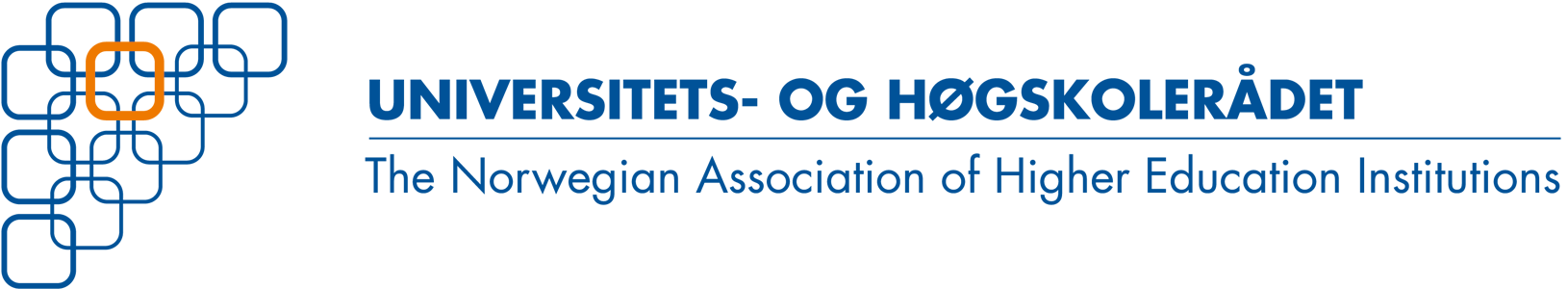 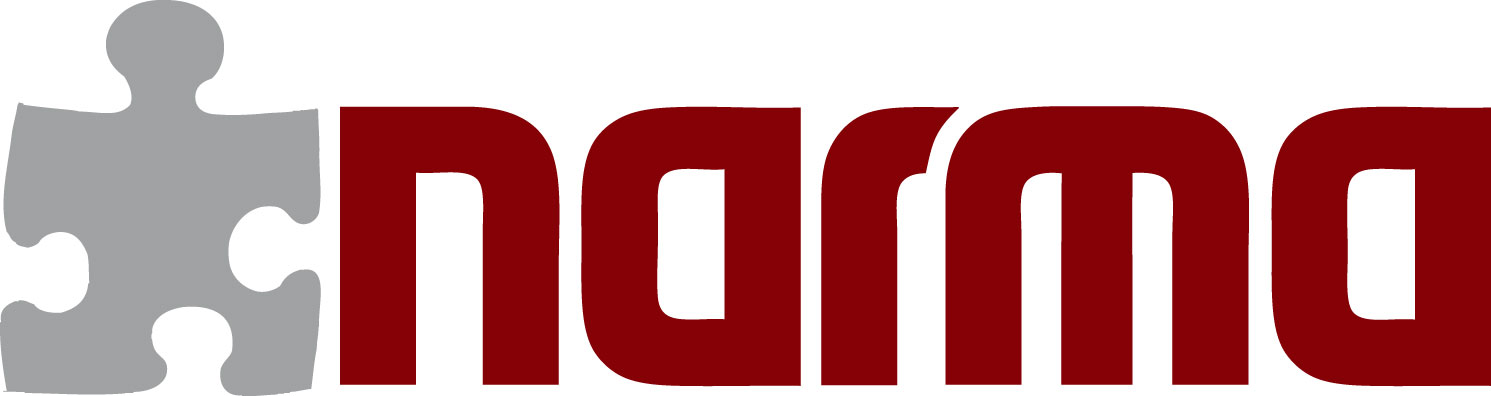 Norsk nettverk for forskningsadministrasjonNorwegian Association for Research Managers and Administrators (NARMA)Norsk nettverk for forskningsadministrasjonNorwegian Association for Research Managers and Administrators (NARMA)Smart finansiering: TDI - Hvorfor og hvordan?Program onsdag 17.4:10.45: Hvorfor TDI? Hva har vi hørt så langt, er vi enig? 10 min hva har vi hørt? (Kristine & Lise innleder til gruppearbeid)11.30  Lunsj12.30  Hvordan TDI? Når TDI skal implementeres møter vi noen utfordringer - kort innledning (Lise og Kristine)Gruppearbeid - hvordan kan vi få til samspill ved institusjonen og god implementering?13.30  Kaffe13.50 Oppsummering  plenum - ett punkt fra hver gruppe. (TDI gruppe tar med stoff til seminarene i mai/juni.) Eventuell syntetisering - NARMA14.15 Veien videreSmart finansiering: TDI - Hvorfor og hvordan?Program onsdag 17.4:10.45: Hvorfor TDI? Hva har vi hørt så langt, er vi enig? 10 min hva har vi hørt? (Kristine & Lise innleder til gruppearbeid)11.30  Lunsj12.30  Hvordan TDI? Når TDI skal implementeres møter vi noen utfordringer - kort innledning (Lise og Kristine)Gruppearbeid - hvordan kan vi få til samspill ved institusjonen og god implementering?13.30  Kaffe13.50 Oppsummering  plenum - ett punkt fra hver gruppe. (TDI gruppe tar med stoff til seminarene i mai/juni.) Eventuell syntetisering - NARMA14.15 Veien videreTirsdag 16. aprilThon Hotel Oslo Airport, GardermoenOm parallellsesjonenGevinster og utfordringer med TDI modellen. Hvordan kan vi få til samspill ved institusjonen og god implementering av TDI modellen? Korte innledninger om bl.a.: Hvordan redegjøre for tidsbruk? Hvordan brukes regnearket som er utarbeidet? Hva er leiested i praksis? Hvilke verktøy er utviklet og hvilken opplæring er planlagt for institusjonene?Gruppeansvarlige:Ragnar Lie, UHRHeidi A. Espedal, UiBInnledere:Dag 1:Anders Hanneborg, divisjonsdirektør, ForskningsrådetEivind Hovden, avdelingsdirektør, ForskningsrådetDag 2:TDI-gruppa:Harry Aas, UiABjørn Heistad, HiNTKristine Aall S. Knudsen, UiOKnut Sverre B. Røang, HiOALise T. Sagdahl, NTNUAnita Vigstad, UiBPer Heitmann, UiO